TÍTULO (TIMES NEW ROMAN, 12PT, MAYÚSCULA, NEGRITA, CENTRADO, ESPACIADO SIMPLE)Primer Autora, Segundo Autorb, Tercer Autora,* (Times New Roman, 11pt, negrita, justificado, subrayando el autor que presenta, espaciado simple)a Laboratorio/Dpto./Institución/Universidad según corresponda, Ciudad, País (Times New Roman, 11pt, cursiva, justificado)b Laboratorio/Dpto./Institución/Universidad según corresponda, Ciudad, País (Times New Roman, 11pt, cursiva, justificado)*E-mail: autor de correspondencia ó que presenta el trabajoResumenEl resumen debe contener los detalles experimentales más relevantes, los principales resultados y las conclusiones del trabajo. La extensión máxima no debe superar las 200 palabras. El formato del texto es Times New Roman, 11pt, justificado, espaciado simple y sin sangría. La palabra “Resumen”, y su texto, las Palabras clave, la palabra “Abstract”, y su texto y las “Keywords” deben ir separados con un espacio. Los márgenes de todo el manuscrito deberán de ser de 2 cm. El título del trabajo, autores, afiliaciones, resumen y abstract no deben superar una página.Palabras clave (Times New Roman, 11pt, negrita, justificado): máximo 5 palabras separadas por comas (Times New Roman, 11pt, justificado).Abstract  Esta sección debe ser redactada en inglés. La extensión máxima del abstract es de 200 palabras y el formato del texto: Times New Roman, 11pt, justificado, espaciado simple y sin sangría. Considere que el resumen en español y el abstract en inglés deben contener la misma información. Keywords (Times New Roman, 11pt, negrita, justificado): máximo 5 palabras separadas por comas (Times New Roman, 11pt, justificado).Introducción (Times New Roman, 11pt, negrita, justificado)A partir de la segunda página, el trabajo debe redactarse en dos columnas. El trabajo completo no puede superar las 6 páginas. El título de cada apartado debe ir enumerado, en Times New Roman, 11pt, justificado, espaciado simple y sangría de 0.25 cm. En el apartado Introducción se debe presentar la información más relevante que introduzca el tema de estudio, así como el objetivo del trabajo. Las referencias deben ir entre corchetes [1].Se recomienda el uso de abreviaturas comúnmente aceptadas y unidades en el sistema internacional.Experimental (Times New Roman, 11pt, negrita, justificado)En esta sección se deben describir de manera breve los reactivos, equipos, protocolos y métodos empleados en la elaboración del trabajo. En el caso de cálculos computacionales se debe incluir la información referida al paquete de cálculo, conjunto de bases, herramientas de análisis, etc.De ser necesario, pueden incluirse subtítulos. Éstos deberán contener número de sección seguido por el número de subtítulo. El formato del subtítulo será Times New Roman, 11pt, justificado y con espaciado simple.Resultados y discusión (Times New Roman, 11pt, negrita, justificado)En este apartado se deben presentar los resultados más relevantes del trabajo, la discusión de los mismos y las referencias pertinentes. Podrán incluirse Figuras, Tablas, Esquemas y Ecuaciones. Estos elementos deberán enumerarse secuencialmente en el lugar que les corresponda dentro del documento. Su tamaño no debe exceder el ancho de una columna y no está permitido agrupar las Figuras y Tablas con el texto. Las Figuras y Esquemas deben tener alta resolución con al menos 300 dpi y no se recomienda un tamaño de letra inferior a 8 pt. Todas las Figuras y Esquemas deben ser legibles tanto en formato color, como en escala de grises.El título de las Figuras deberá ir enumerado, en Times New Roman, 11pt, justificado, espaciado simple, sin sangría y siguiendo el modelo que se muestra en la Figura 1.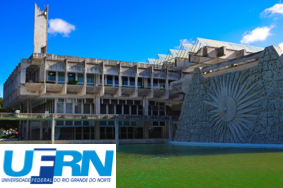 Figura 1. (Times New Roman, 11pt)Los títulos de las Tablas seguirán las mismas normas de formato que las Figuras, aunque deberán colocarse en la parte superior de las mismas, tal y como se muestra en la Tabla 1. Tabla 1. (Times New Roman, 11pt)Las Ecuaciones que se presenten deben estar enumeradas y entre paréntesis (1). El inicio de la ecuación debe estar alineado en el margen izquierdo, mientras su número de referencia debe aparecer en el derecho, como se muestra en la Ecuación 1:AxBy    CZ + D	(1)    Conclusiones (Times New Roman, 11pt, negrita, justificado)Se deben destacar de manera breve las aportaciones más relevantes de su trabajo.Los trabajos finales presentados se publicarán en el Libro de Actas de CICAT 2022 siguiendo el presente formato. Los trabajos deberán enviarse a través de la página web: www.sbcat.org antes del 31 de marzo de 2022. Pueden ser enviados dos trabajos por participante inscrito en el congreso. Los trabajos enviados deben respetar la seguinte nombre_apelido.pdfNo envíe el formato en Word.Si el envío se realiza en fecha posterior o no se apega a las normas relativas al formato y extensión, no se garantiza su aceptación.Agradecimientos (Times New Roman, 11pt, negrito, justificado)Este apartado es opcional. En él los autores pueden agradecer a personas, instituciones u organismos..Referencias (Times New Roman, 11pt, negrita, justificado)Las referencias bibliográficas incluidas en el texto serán enumeradas en orden correlativo. El formato de las referencias es Times New Roman, 11pt, justificado y espaciado simple. Se debe utilizar el siguiente estilo para los trabajos, artículos, libros y monografías:[1] X. Author, Y. Author, Z. Author, Journal of Catalysis, 20 (2001) 537.[2] X. Author, Y. Author, Z. Author, Proc. of Chemistry and Catalysis, Coimbra, Portugal, 2018, 10.[3] Heterogeneous catalysis. X. Editor, Y. Editor, Z. Editor (Eds.), Rome, Wiley, 2000.[4] X. Author, Y. Author, Z. Author, in Zeolites and microporous inorganic solids, X. Editor, Y. Editor, Z. Editor (Eds.), Rome, Wiley, 2000, 10.TimesNewRoman11 ptBoldTimesaNewRoman11 ptTimesNewRoman11 ptTimesNewRoman11 pta Pie de Figura (10 pt).a Pie de Figura (10 pt).a Pie de Figura (10 pt).a Pie de Figura (10 pt).a Pie de Figura (10 pt).